Физика пәні бойынша сабақ жоспары (сілтеме бойынша)Мектеп: Облыстық дарынды балалар мектеп - интернатыҰзақ мерзімді жоспар тарауы: IV тоқсан Жұмыс және қуат.Мұғалімнің аты-жөні: Темирова Асель АмантаевнаСынып: 7 «А»                                               Қатысқандар:    16         Қатыспағандар: 0Мектеп: Облыстық дарынды балалар мектеп - интернатыҰзақ мерзімді жоспар тарауы: IV тоқсан Жұмыс және қуат.Мұғалімнің аты-жөні: Темирова Асель АмантаевнаСынып: 7 «А»                                               Қатысқандар:    16         Қатыспағандар: 0Мектеп: Облыстық дарынды балалар мектеп - интернатыҰзақ мерзімді жоспар тарауы: IV тоқсан Жұмыс және қуат.Мұғалімнің аты-жөні: Темирова Асель АмантаевнаСынып: 7 «А»                                               Қатысқандар:    16         Қатыспағандар: 0Сабақ тақырыбы:Қуат.Қуат.Оқу мақсаты:7.2.3.7 – қуат ұғымының физикалық мағынасын түсіндіру;7.2.3.8 –қуаттың формулаларын есептер шығаруда қолдану.7.2.3.7 – қуат ұғымының физикалық мағынасын түсіндіру;7.2.3.8 –қуаттың формулаларын есептер шығаруда қолдану.Сабақтың мақсаты:Қуаттың физикалық мағынасын білу, есептер шығару. Қуаттың анықтамасын, формуласын, өлшем бірліктерін біледі.Қуаттың физикалық мағынасын ажыратып, қуат пен жұмыс ұғымдары арқылы құбылыстарды өзара байланыстыра алады.Қуаттың физикалық мағынасын білу, есептер шығару. Қуаттың анықтамасын, формуласын, өлшем бірліктерін біледі.Қуаттың физикалық мағынасын ажыратып, қуат пен жұмыс ұғымдары арқылы құбылыстарды өзара байланыстыра алады.Бағалау критерийі:Қуаттың физикалық мағынасын білу, есептер шығару.Қуаттың өлшем бірлігі мен формуласын меңгереді;Есеп шығаруда формуланы еркін қолданады.Формуланы еркін жіктейді, ХБЖ айналдырады;Өмірдегі қолданысына мысалдар келтіреді;( қуат, сарқыраманың қуаты, лездік және орташа қуат)Қуаттың физикалық мағынасын білу, есептер шығару.Қуаттың өлшем бірлігі мен формуласын меңгереді;Есеп шығаруда формуланы еркін қолданады.Формуланы еркін жіктейді, ХБЖ айналдырады;Өмірдегі қолданысына мысалдар келтіреді;( қуат, сарқыраманың қуаты, лездік және орташа қуат)Дескрипторлар:Қуаттың анықтамасын, белгіленуін, формуласын, өлшем бірліктері біледі.Есептің шартын дұрыс келтіреді;Жұмыс барда, жылдамдық орындалатынын біледі;Өмірден мысалдар келтіреді.Қуаттың анықтамасын, белгіленуін, формуласын, өлшем бірліктері біледі.Есептің шартын дұрыс келтіреді;Жұмыс барда, жылдамдық орындалатынын біледі;Өмірден мысалдар келтіреді.Тілдік мақсаттар:Тақырыптық  терминдер  бойынша сөздік:Тақырыптық  терминдер  бойынша сөздік:Құндылықтар:Тарихи тағылым; Қоғамдық ұлттық бірлік.Тілдің біртұтастығы.Тарихи тағылым; Қоғамдық ұлттық бірлік.Тілдің біртұтастығы.Пәнаралық байланыс:Математика, география,тарихМатематика, география,тарихАлдыңғы білім:ЖұмысЖұмысСабақтың барысы:Сабақтың барысы:Сабақтың барысы:Сабақтың жоспарланған кезеңдері:Сабақтағы жоспарланған іс-әрекетРесурстарСабақтың басы:6 мин.І. Ұйымдастыру кезеңі.Оқушылармен амандасу, түгендеу.Тақырыптық терминдер арқылы  (жұмыс, қуат, уақыт, жылдамдық)  парақтардың түсіне қарай таңдап, 4 топқа бөлінеді. Топ басшылары сайланады. (16 оқушы)ІІ. Ынтымақтастықты қалыптастыру.  (Оқушылар шаттық шеңбері арқылы  бір-біріне жақсы тілектер тілейді)ІІІ.Білімін тексеру.(жеке жұмыс) Тапсырма №1ҚБ : Өзара тексеруТүрлі карточкалар(A, N. υ, t)Сәйкестендіру тестіСабақтың ортасы:15  мин.Топтық жұмыс «Джигсо» әдісі  (15 минут) Сіздің тобыңызда 5 рөлді: лидер, баяндамашы, хатшы, уақыт сақшысы және бақылаушыларды анықтаңыз. Жаңа тақырыпқа сілтеме: bilimland.kz/kk/courses/physics-kk/fizika-negizi/kuat/lesson/quatБақылаушының  бағалау парағыҚБ: Мадақтау,                  3 рет қолшапалақтау арқылы бағалау.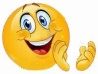 Таратпа карточкалар1-2 мин.Физминутка.Youtubeматериалыhttps://www.youtube.com/playlist?list.10 мин.6 мин.«Оқы,ойлан,бөліс» топтық жұмыс «Блум таксономиясы».Тапсырма №2. «Жұмыс пен қуат туралы »  мәтінді оқи отыра кестені толтырыңыздар:ҚБ:Тепе-теңдік шеңбері арқылы бағалау.«Джоуль-Ватт» шыңыТапсырма №3. 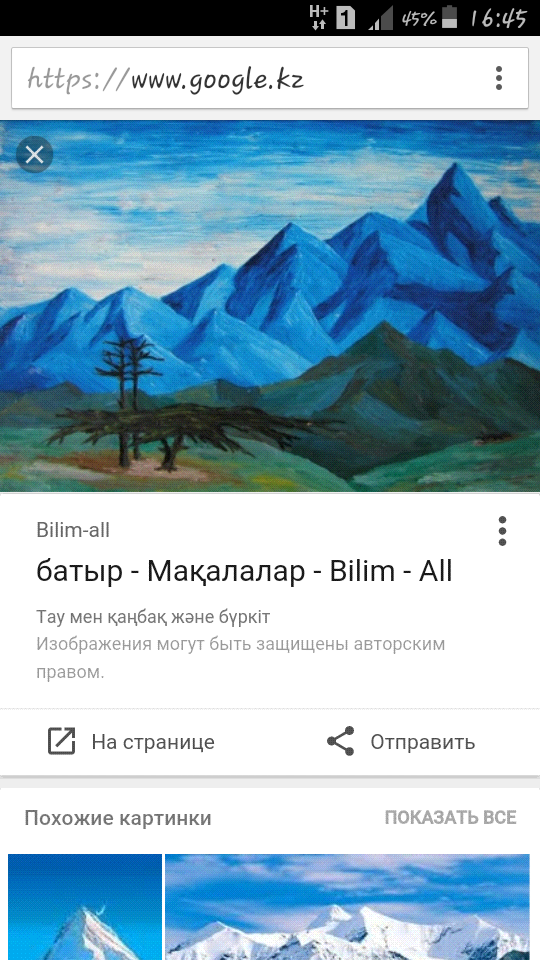 «Джоуль-Ватт» шыңы (Тау шыңдарына сұрақтар жасырылады, Оқушылар соны шешу арқылы «Джоуль-Ватт»шыңына шығады)ҚБ: «Бас бармақ» әдісі арқылы бағалау.Таратпа карточкалар,Тепе-теңдік шеңберінің макеті«Джоуль-Ватт» шыңының макетіүлестірме қағаз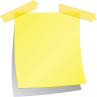 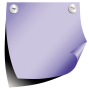 Сабақтың соңы:1 мин.Үйге тапсырма: Механикалық жұмыс пен қуатқа мысалдар келтіріп келу және «жұмыс» және «қуат» тақырыбына сөзжұмбақ  құрастыру.3 мин.Кері байланыс:  БББ кестесі, үлестірме қағаз2 мин.РЕФЛЕКСИЯ: Тамаша                   Жақсы                 Нашар 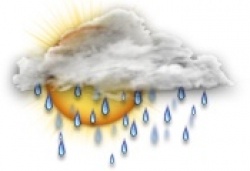 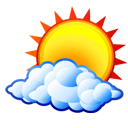 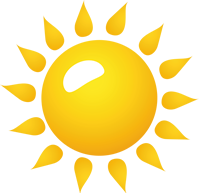 Саралау, қабілетті оқушыларға қандай тапсырмалар жоспарлайсыз?Бағалау –оқушылардыңбілімін қалай тексересізПәнаралық байланыс, қауіпсіздік ережелерін сабақ барысында сақтауБарлық оқушылар:Тақырып бойынша керекті мәліметтер мен формулаларды дәптерге түсіреді.Білу, түсіну, қолдану, талдау арқылы саралау тапсырмалары жоспарланды.Сабақ барысында серіктесін бағалау:1. Өзін-өзі бағалау. 2. Шапалақ. (мадақтау, қолпаштау).3. Тепе-теңдік шеңбері арқылы бағалау.4.Бас бармақ әдістері тиімді деп қабылданды.Математика пәнінен алған білімдерін қолданады. Оқушы денсаулығын сақтау мақсатында физминутка жасалып, өздерін  партада тік ұстап отыруларына нұсқау берілді.МектепОблыстық дарынды балалар мектеп-интернатыОблыстық дарынды балалар мектеп-интернатыПәнФизикаФизикаМұғалімнің аты-жөніТемирова А.АТемирова А.АОқулықБашарұлы Р. ,Кронгарт, т.бБашарұлы Р. ,Кронгарт, т.бСабақтың тақырыбыҚуатҚуатОқыту мақсаты7.2.3.7 – қуат ұғымының физикалық мағынасын түсіндіру;7.2.3.8 –қуаттың формулаларын есептер шығаруда қолдану.7.2.3.7 – қуат ұғымының физикалық мағынасын түсіндіру;7.2.3.8 –қуаттың формулаларын есептер шығаруда қолдану.Сабақтың мақсатыҚуаттың физикалық мағынасын білу, есептер шығару. Қуаттың анықтамасын, формуласын, өлшем бірліктерін біледі.Қуаттың физикалық мағынасын ажыратып, қуат пен жұмыс ұғымдары арқылы құбылыстарды өзара байланыстыра алады.Қуаттың физикалық мағынасын білу, есептер шығару. Қуаттың анықтамасын, формуласын, өлшем бірліктерін біледі.Қуаттың физикалық мағынасын ажыратып, қуат пен жұмыс ұғымдары арқылы құбылыстарды өзара байланыстыра алады.Бағалау критерийі:Қуаттың физикалық мағынасын білу, есептер шығару.Қуаттың өлшем бірлігі мен формуласын меңгереді;Есеп шығаруда формуланы еркін қолданады.Формуланы еркін жіктейді, ХБЖ айналдырады;Өмірдегі қолданысына мысалдар келтіреді;( қуат, сарқыраманың қуаты, лездік және орташа қуат)Қуаттың физикалық мағынасын білу, есептер шығару.Қуаттың өлшем бірлігі мен формуласын меңгереді;Есеп шығаруда формуланы еркін қолданады.Формуланы еркін жіктейді, ХБЖ айналдырады;Өмірдегі қолданысына мысалдар келтіреді;( қуат, сарқыраманың қуаты, лездік және орташа қуат)Дескрипторлар:Қуаттың анықтамасын, белгіленуін, формуласын, өлшем бірліктері біледі.Есептің шартын дұрыс келтіреді;Жұмыс барда, жылдамдық орындалатынын біледі;Өмірден мысалдар келтіреді.Қуаттың анықтамасын, белгіленуін, формуласын, өлшем бірліктері біледі.Есептің шартын дұрыс келтіреді;Жұмыс барда, жылдамдық орындалатынын біледі;Өмірден мысалдар келтіреді.Тілдік мақсаттар:Тақырыптық  терминдер  бойынша сөздік:Тақырыптық  терминдер  бойынша сөздік:Құндылықтар:Тарихи тағылым; Қоғамдық ұлттық бірлік.Тілдің біртұтастығы.Тарихи тағылым; Қоғамдық ұлттық бірлік.Тілдің біртұтастығы.Пәнаралық байланыс:Математика, география,тарихМатематика, география,тарихАлдыңғы білім:ЖұмысЖұмыс                 Әрекеттер тәртібі                 Әрекеттер тәртібіРесурстарБілуБілуТүсінуТүсінуDaryn.online/lesson/59-quatОрындауОрындауИнтерактивті тесттерге, оқулықтағы жаттығуларға сілтемелер:93 бет. 696, 703Daryn.online/lesson/59-quat/testРефлексияРефлексияРЕФЛЕКСИЯ: Тамаша                   Жақсы                 Нашар Кері байланысКері байланысKundelik.kz